Министерство культуры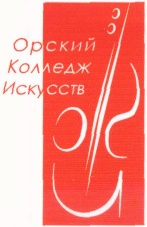 и внешних связейОренбургской областигосударственное бюджетное профессиональное образовательное учреждение   «Орский колледж искусств»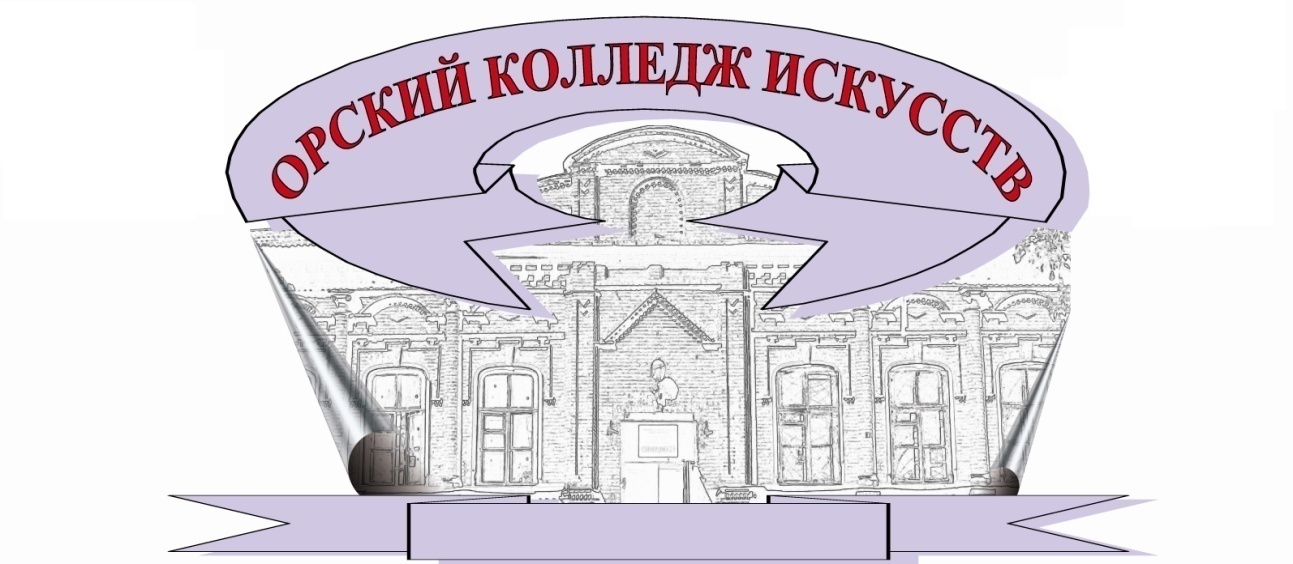 XI Зональнаянаучно-практическая конференция«Традиции и новаторство в культуре и искусстве: связь времен»Информационное письмо19 февраля 2020 г.г. ОрскМинистерство культурыи внешних связейОренбургской областиГБПОУ  «ОКИ»Министерство культуры и внешних связей 						Оренбургской области							ГБПОУ «ОКИ»  .Орск. ул. Советская, 65/Белинского 24 ИНН 5616008207 ОКПО 02176080 КПП   561601001 ОКАТО  53423373000 ОКВЭД  80.22.21 ОГРН   1035611100887 Л/счет    037020010 вМинистерстве финансов Оренбургской области_______________№ ________________Преподавателям ДМШ, ДШИ, ДХШ колледжей культуры и искусства  Оренбуржья, специалистам органов культуры и образования, сотрудникам методических служб сферы культуры и искусства.ИНФОРМАЦИОННОЕ ПИСЬМО	Государственное бюджетное профессиональное образовательное учреждение «Орский колледж искусств» традиционно проводит творческие встречи преподавателей, студентов учебных заведений культуры и искусства Оренбуржья, других регионов России с мастерами отечественной культуры, искусства и образования.Методический совет колледжа приглашает Вас принять участие в XI  Зональной научно-практической конференции «Традиции и новаторство в культуре и искусстве: связь времен», которая состоится 19 февраля 2020года. Цель конференции: привлечь внимание к проблемам в области культуры, обмен опытом работы ведущих специалистов сферы культуры и искусства, стимулирование научно-исследовательской работы среди молодых специалистов и студентов, популяризация лучшего опыта работы через издание научных трудов.Задачи конференции: - выявление, обсуждение и решение различных актуальных проблем педагогики и исполнительства на всех уровнях образования в области музыкального и хореографического искусства,-обобщение опыта учебной, методической, исполнительской и научной деятельности образовательных учреждений в области культуры и искусства,-широкое использование новых образовательных и информационных технологий, -совершенствование научно-методического обеспечения учебного процесса, -улучшение качества подготовки и повышения квалификации научно-педагогических кадров.Программа конференции предполагает обсуждение широкого круга вопросов профессионального и дополнительного образования в сфере музыкального и художественного искусства.Направления работы конференции:-актуальные проблемы среднего профессионального и дополнительного образования в сфере музыкального и хореографического искусства, способы их решения в процессе становления современной системы образования; -вопросы преемственности музыкального и художественного образования: школа, колледж, ВУЗ;-проблемы методики преподавания музыкально-теоретических, исполнительских, хореографических дисциплин;-концертная деятельность преподавателя и ее роль  в педагогической практике;-презентация научных и педагогических достижений;-традиционные и инновационные модели развития среднего профессионального и дополнительного образования в области музыкального и хореографического искусства;-методология педагогики современного музыкального и хореографического образования;-музыкально-компьютерные технологии в музыкальном и хореографическом образовании;-вопросы исполнительской интерпретации: традиции и новаторство;- проблемы развития одаренных детей в современной педагогики.Примерная тематика:«Культурное наследие: история и современность». «Народное художественное творчество как объект исследования».«Современное образование: проблемы и пути решения».Становление профессиональной компетентности в процессе педагогической практики.Психологические аспекты исполнительской и музыкально-педагогической деятельности.Практические и теоретические проблемы индивидуального обучения в специальном классе. Психологические аспекты хореографической  деятельности.Проблемы обновления методов и формирования технического мастерства исполнителя.       В рамках конференции предполагается проведение пленарного заседания, секций по всем специальностям музыкального и художественного образования, круглых столов и дискуссий по актуальным проблемам. Планируются открытые уроки, методические доклады и рефераты ведущих преподавателей высшего и среднего звена с целью обмена педагогическим опытом. Состоится презентация авторских сборников, учебных и методических пособий.      Оргкомитет конференции предлагает Вам выступить с докладом (до 10 минут), сообщением (до 5 минут), принять участие в работе секций,  в дискуссиях за «Круглым столом».      Срок подачи заявки до 20 января  2020 года.     Требования к оформлению материалов: объем от 5 до 15 страниц, редактор Word, шрифт Times New Roman, кегль 14, интервал 1, поля по ., без нумерации страниц.     По итогам работы конференции планируется публикация сборника материалов.    Электронный адрес для направления материалов:       ЕTN_ MK@mail.ru     Образец заявки на участие в конференции подается в виде Информационной карты. Информационная картаФамилия, имя, отчество(полностью)										Образование (какое учебное заведение и когда окончил(а)), квалификация																							Должность 											Организация											Почтовый индекс и адрес организации 																		Контактный телефон									Укажите, пожалуйста, форму участия в 	XI Зональной научно-практической конференции: «Традиции и новаторство в культуре и искусстве: связь времен»- выступление с докладом (сообщением) на пленарном заседании, на секции (нужное подчеркнуть);- использование аудиоаппаратуры, видеоаппаратуры, иного мультимедийного сопровождения (нужное подчеркнуть);Тема доклада (сообщения)																					«	»				2019 (20)г.																(подпись)Дополнительная информация и справки по телефону: 8(3537) 267102 – зам. директора по НМР Шумская Ольга АлександровнаОргкомитет XI Зональной научно-практической конференции: «Традиции и новаторство в культуре и искусстве: связь времен»Председатель оргкомитета:Федоров Александр Зиновьевич – директор ГБПОУ «ОКИ»Заместитель председателя:Шумская Ольга Александровна – заместитель директора ГБПОУ «ОКИ» по научно-методической работе Члены оргкомитета: Ясь Людмила Павловна - заместитель директора ГБПОУ «ОКИ» по учебной работеЕжелева Татьяна Николаевна - заместитель директора ГБПОУ «ОКИ» по воспитательной работеШутенко Сергей Иванович - заместитель директора ГБПОУ «ОКИ» по концертной работе